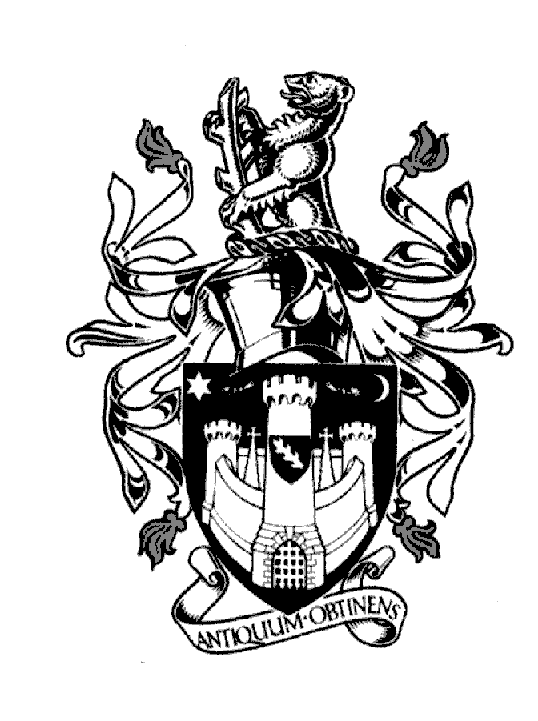 ALLOTMENT APPLICATION FORMFULL NAME:FULL POSTAL ADDRESS:TEL NO:                                                                                    MOBILE NO:EMAIL:Warwick Town Council manage two sites in Warwick, please tick your preferred sites listed below:Contact details for self-managed sites;Canalside (CAS), Cape Road  - simon.wilson_CAS@btinternet.comPercy Estate (PEAS)  https://peallotment.wixsite.com/peas Myton Green – This is a new development which will be self-managed. Applications at present are to Warwick Town Council until the site is up and running. Please circle YES/NO if this is your preferred siteWould you be prepared to take an overgrown plot?  YES/NOTaking on an allotment requires time and dedication, could you let us know about any experience you have below please. If you are a new starter, we occasionally have starter plots available.Signed………………………………………………………(Applicant)         Date………………………………………………………….By signing this form you consent to Warwick Town Council holding this information for the purpose of administering the allotments only. Please return this form to Katherine Geddes, Warwick Town Council, The Court House, Jury Street, Warwick, CV34 4EW. katherine.geddes@warwicktowncouncil.org.uk